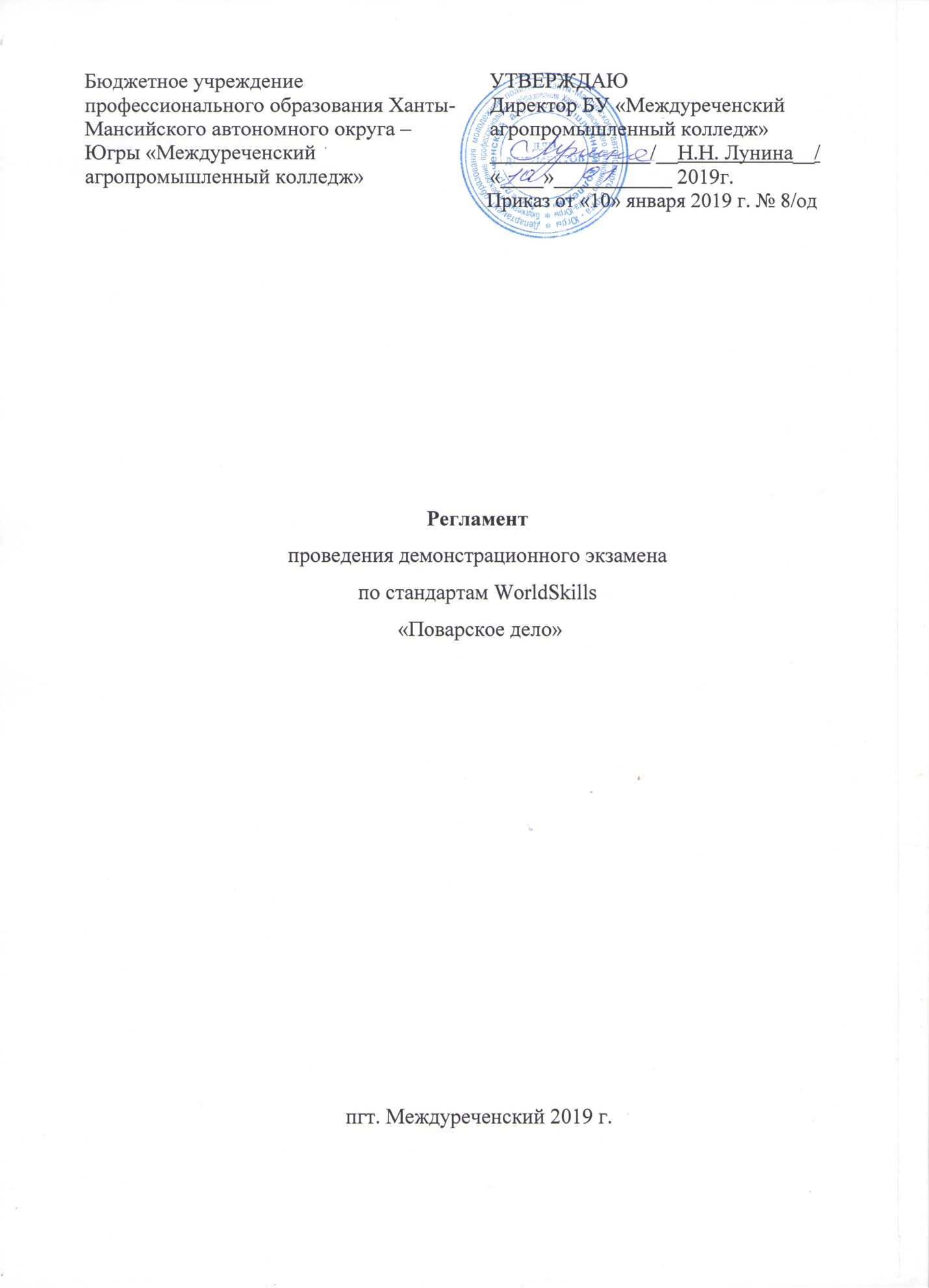                                            ОГЛОВЛЕНИЕОБЩЕЕ ПОЛОЖЕНИЯИСПОЛЬЗУЕМЫЕ ТЕРМИНЫ И СОКРАЩЕНИЯОБЯЗАТЕЛЬНЫЕ УСЛОВИЯ ДЛЯ ПРОВЕДЕНИЯ ДЕМОНСТРАЦИОННОГО ЭКЗАМЕНА ПО СТАНДАРТАМ WORLDSKILLSПОДГОТОВКА И ПРОВЕДЕНИЕ ДЕМОНСТРАЦИОННОГО ЭКЗАМЕНА ПО КОМПЕТЕНЦИИ «ПОВАРСКОЕ ДЕЛО»УЧАСТНИКИ ДЕМАНСТРАЦИОННОГО ЭКЗАМЕНА ПРАВА И ОБЯЗАННОСТИЭКСПЕРТЫ ПРАВА И ОБЯЗАННОСТИГЛАВНЫЙ ЭКСПЕРТ ПРАВА И ОБЯЗАННОСТИТЕХНИЧЕСКОЕ ОПИСАНИЕИНФРАСТРУКТУРНЫЙ ЛИСТ ЭКЗАМЕНАЦИОННОЕ ЗАДАНИЕ РЕЗУЛЬТАТЫ ДЕМОНСТРАЦИОННОГО ЭКЗАМЕНА ПОРЯДОК ПОДАЧИ И РАССМОТРЕНИЯ АПЕЛЛЯЦИИ АУДИТ ЗАКЛЮЧИТЕЛЬНОЕ ПОЛОЖЕНИЕ                               1. ОБЩЕЕ ПОЛОЖЕНИЕ1.1. Основания разработки настоящего Регламента.Настоящий Регламент демонстрационного экзамена (далее ДЭ) разработан на основании:-Регламентирующих документов WorldSkillsRussia (далее - WSR), Союза «Агентство развития профессиональных сообществ и рабочих кадров «Молодые профессионалы » (далее – Союз);Нормативными основаниями для организации и проведения ДЭ являются:- Федеральный закон Российской Федерации от 29.12.2012г. No 273 - ФЗ «Об образовании в Российской Федерации» (в редакции Федерального закона от 04.06.2014 г № 145-ФЗ)- Перечень поручений по реализации Послания Президента Российской Федерации Федеральному Собранию от 4 декабря 2014 года, от 5 декабря 2014 года NoПР-2821;- Порядок проведения государственной итоговой аттестации по образовательным программам СПО, утверждённый Приказом Министерства образования и науки РФ от 16 августа 2013г. No968 (в ред. От 31.01.2014г No74, 17.11.2017 г.);- Приложение 1 к приказу Союза «Ворлдскиллс Россия» от 01 января 2019 года «Методика организации и проведения демонстрационного экзамена по стандартам Ворлдскиллс Россия»;- Приказ No ПО-495/2017/2 от 06.11.2017г «Об утверждении порядка разработки, хранения и использования оценочной документации и заданий для демонстрационного экзамена по стандартам Ворлдскиллс Россия»;- Инструкция по подготовке и проведению демонстрационного экзамена по стандартам Ворлдскиллс Россия для главных экспертов утвержденная приказом Генерального директора Союза «Ворлдскиллс Россия» от 20 февраля 2018г.1.2.Настоящий Регламент разработан в целях определения порядка проведения Демонстрационного экзамена. Сроки и программа организации проведения ДЭ согласовываются с менеджером компетенции и утверждаются директором РЦК1.4. Демонстрационный экзамен проводится с целью определения у обучающихся и выпускников уровня знаний, умений, навыков, позволяющих вести профессиональную деятельность в соответствии со стандартами Ворлдскиллс Россия.Включение формата демонстрационного экзамена в процедуру   промежуточной и государственной итоговой аттестации обучающихся профессиональных образовательных организаций - это модель независимой оценки качества подготовки кадров, содействующая решению нескольких задач системы профессионального образования и рынка труда без проведения дополнительных процедур. Прежде всего, соответствующая процедура обеспечивает качественную экспертную оценку в соответствии с международными стандартами, так как в предлагаемой модели экспертное участие, в том числе представителей работодателей требует подтверждения квалификации по стандартам Ворлдскиллс Россия. Выпускники, прошедшие аттестационные испытания в формате демонстрационного экзамена получают возможность:а) одновременно с подтверждением уровня освоения образовательной программы в соответствии с федеральными государственными образовательными стандартами подтвердить свою квалификацию в соответствии с требованиями международных стандартов Ворлдскиллс без прохождения дополнительных аттестационных испытаний.б) подтвердить свою квалификацию по отдельным профессиональным модулям, востребованным предприятиями-работодателями и получить предложение о трудоустройстве на этапе выпуска из образовательной организации.в) одновременно с получением диплома о среднем профессиональном образовании получить документ, подтверждающий квалификацию, признаваемый предприятиями, осуществляющими деятельность в соответствии со стандартами Ворлдскиллс Россия.Для образовательных организаций проведение аттестационных испытаний в формате демонстрационного экзамена - это возможность объективно оценить содержание и качество образовательных программ, материально-техническую базу, уровень квалификации преподавательского состава, а так же направления деятельности, в соответствии с которыми определить точки роста и дальнейшего развития.Предприятия, участвующие в оценке экзамена, по его результатам могут осуществить подбор лучших молодых специалистов по востребованным компетенциям, оценив на практике их профессиональные умения и навыки, а также определить образовательные организации для сотрудничества в области подготовки и обучения персонала.1.5. Демонстрационный экзамен проводится по компетенции:- Поварское дело;             2.ИСПОЛЬЗУЕМЫЕ ТЕРМИНЫ И СОКРАЩЕНИЯГосударственная промежуточная аттестация –форма оценки степени и уровня освоения обучающимися образовательных программ среднего профессионального образования имеющих государственную аккредитацию.Демонстрационный экзамен (ДЭ) – форма оценки соответствия уровня знаний, умений навыков обучающихся, осваивающих программы подготовки квалифицированных рабочих, служащих, позволяющих вести профессиональную деятельность в определенной сфере и выполнять работу по конкретной профессии элементами методики Ворлдскиллс Россия.Комплект оценочных (контрольно-измерительных) материалов – совокупность заданий, их спецификации технических описаний оцениваемых компетенций, критериев и инструментов оценивания, обеспечиваемых в целом оценку результатов выполнения заданий демонстрационного задания элементами методики Ворлдскиллс Россия.Инфраструктурный лист (ИЛ) – список необходимых материалов и оборудования для проведения демонстрационного экзамена по компетенцииЭксперт – лицо потвердевшее знания, умения и навыки по какой-либо компетенции в соответствии требованиями Союза «Ворлдскиллс Россия» а также лицо, прошедшее специализированную программу обучения, тестирования.Главный эксперт – эксперт ответственный по организации и проведению демонстрационного экзамена на площадке по кокой-либо компетенции и наделенный соответствующими полномочиями.Центр проведения демонстрационного экзамена (ЦПДЭ)– организация, располагающая площадкой для проведения демонстрационного экзамена по стандартам Ворлдскиллс Россия материально – техническое оснащение которой соответствует требованиям  Союза «Ворлдскиллс Россия»еSim - система мониторинга, сбора и обработки результатов демонстрационного экзамена.CIS- специализированное программное обеспечение для обработки информации во время демонстрационного экзамена. Доступ к системе предоставляется Союзом «Ворлдскиллс Россия» по официальному запросу организаторов экзамена.Экзаменационная группа – группа экзаменуемых из одной учебной группы, сдающая экзамен в одну смену на одной площадке ЦПДЭ по одной компетенции.Смена – промежуток времени продолжительностью не более 5 часов, в рамках которого проводится процедура демонстрационного экзамена без назначения перерывов.                                  3.   ОБЯЗАТЕЛЬНЫЕ УСЛОВИЯ ДЛЯ ПРОВЕДЕНИЯ ДЕМОНСТРАЦИОННОГО ЭКЗАМЕНА ПО СТАНДАРТАМ WORLDSKILLSВ рамках пилотной апробации проведения демонстрационного экзамена по стандартам Ворлдскиллс Россия для обучающихся, осваивающих образовательные программы среднего профессионального образования, Союз «Ворлдскиллс Россия» определяет следующие обязательные условия для признания результатов демонстрационного экзамена международным и Российским сообществом WorldSkills.3.1. Контрольно-измерительные материалы, оценочные средства. Для проведения демонстрационного экзамена по стандартам Ворлдскиллс  Россия  используются контрольно-измерительные материалы инфраструктурные листы, разработанные экспертами Ворлдскиллс на основе конкурсных заданий и критериев оценки Финала Национального чемпионата «Молодые профессионалы» (WorldSkillsRussia). Задания должны содержать модули заданий Финала  Национального чемпионата «Молодые профессионалы» (WorldSkillsRussia)  и должны сопровождаться схемой начисления баллов, составленной согласно требованиям технического описания, а также подробным описанием критериев оценки выполнения заданий. Разработанные задания, применяемые оценочные средства инфраструктурные листы утверждаются национальными экспертами по компетенциям, являются едиными для всех лиц, сдающих демонстрационный экзамен в профессиональных образовательных организациях Российской Федерации. Любые изменения утвержденного пакета экзаменационных заданий, условий и времени их выполнения осуществляются согласия Союза «Ворлдскиллс Россия» и подлежат обязательному согласованию с национальными экспертами.3.2. Процедура выполнения заданий демонстрационного экзамена и их оценки проходит на площадках, материально-техническая база которых соответствует требованиям ИЛ разработанных   Союза «Ворлдскиллс Россия». Решение о соответствии требованиям принимается по итогам анализа документации, представленной организациями в соответствии с установленным порядком.3.3. Оценка результатов выполнения заданий экзамена осуществляется исключительно экспертами Ворлдскиллс. К организации и проведению демонстрационного экзамена по стандартам Ворлдскиллс Россия допускаются:- сертифицированные эксперты Ворлдскиллс;- эксперты, прошедшие обучение, организованное Союзом «Ворлдскиллс Россия» и имеющие свидетельства оправе оценки выполнения заданий демонстрационного экзамена;- эксперты, прошедшие обучение, организованное Союзом «ВорлдскиллсРоссия» и имеющие свидетельства оправе проведения корпоративного или регионального чемпионата.В целях соблюдения принципов объективности и независимости при проведении государственной промежуточной аттестации, не допускается оценивание результатов работ обучающихся и  выпускников, участвующих в экзамене экспертами, принимавшими участие в их подготовке или представляющими одну с экзаменуемыми образовательную организацию. При этом, указанные эксперты имеют право оценивать работы других участников экзамена.3.4. Регистрация участников и экспертов демонстрационного экзамена осуществляется в Электронной системе мониторинга, сбора и обработки данных (eSim) (далее – система eSim).3.5. Количество участников сдающих ДЭ по компетенции не должно быть меньше 50 % от группы сдающей экзамен3.6. В рамках положений  Методики экзаменационной группой является группа экзаменуемых из одной учебной группы, сдающая экзамен в одну смену на одной площадке ЦПДЭ по одной компетенции.Для регистрации баллов и оценок по результатам выполнения заданий демонстрационного экзамена используется международная информационная системаCompetitionInformationSystem (далее-системаCIS).            4.	ПОДГОТОВКА И ПРОВЕДЕНИЕ ДЕМОНСТРАЦИОННОГО      ЭКЗАМЕНА ПО КОМПЕТЕНЦИИ «ПОВАРСКОЕ ДЕЛО»                                    4.1 .Организационный этапПеречень компетенций, по которым проводится демонстрационный экзамен по стандартам Ворлдскиллс Россия в субъекте Российской Федерации определяется в соответствии с решением органа исполнительной власти субъекта Российской Федерации, осуществляющего государственное управление в сфере профессионального образования, информация должна быть представлена в адрес Союза «Ворлдскиллс Россия» не позднее, чем за 4 месяца до начала экзамена. Определение площадок проведения демонстрационного экзамена осуществляется по итогам отбора Центров проведения демонстрационного экзамена по стандартам Ворлдскиллс Россия (далее-ЦПДЭ) в соответствии с установленным порядком. После определения перечня компетенций и площадок проведения экзамена формируется региональный график проведения демонстрационного экзамена по стандартам Ворлдскиллс Россия в субъекте Российской Федерации с указанием количества студентов и выпускников, сдающих демонстрационный экзамен. Утвержденный график должен быть направлен в адрес Союза «Ворлдскиллс Россия» не менее чем за 3 месяца до начала экзамена. После выбора образовательными организациями КОД производится распределение экзаменационных групп с учетом пропускной способности площадок, продолжительности экзаменов и особенностей выполнения экзаменационных модулей по выбранному КОД с соблюдением норм трудового законодательства и документов, регламентирующих порядок осуществления образовательной деятельности. В соответствии с распределением экзаменационных групп Уполномоченной организацией формируется и направляется в адрес Союза ежемесячно не позднее 20 числа месяца, предшествующего месяцу формирования Сводного графика, уточненный региональный график проведения демонстрационного экзамена по стандартам Ворлдскиллс Россия на соответствующий месяц.               4.2.Формирование экспертной группы, организация и обеспечение деятельности Экспертной группыДля обеспечения организации и проведения демонстрационного экзамена Союзом «Ворлдскиллс Россия» за 3 месяца до начала демонстрационного экзамена определяется главный эксперт, ответственный за проведение экзамена из числа сертифицированных экспертов (далее - Главный эксперт) или эксперта имеющего право проведения регионального чемпионата. При непосредственном участии по согласованию с Главным экспертом формируется Экспертная группа. Количественный состав Экспертной группы определяется Главным экспертом. Организация деятельности Экспертной группы осуществляется Главным экспертом, который после ее формирования обязан распределить обязанности и полномочия по подготовке и проведению экзамена между членами Экспертной группы. На время проведения экзамена из состава Экспертной группы назначается Технический эксперт, отвечающий за техническое состояние оборудования и соблюдение всеми присутствующими на площадке лицами правил и норм охраны труда и техники безопасности. Ответственность за внесение баллов и оценок в систему CIS несет Главный эксперт. Члены Экспертных групп могут быть включены в составы государственных экзаменационных комиссий образовательных организаций, участвующих в демонстрационном экзамене.                     4.3. Разработка регламентирующих документовЗа 6 месяцев до проведения демонстрационного экзамена Союз «Ворлдскиллс Россия» должен обеспечить разработку заданий экзамена, критериев оценки и инфраструктурных листов по всем компетенциям и опубликовать их в специальном разделе на официальном сайте www.worldskills.ru. Не менее чем за 2 месяца до начала экзамена ЦПДЭ формируется план мероприятий по подготовке и проведению экзамена, в том числе регламент проведения экзамена. Все документы в обязательном порядке согласовываются с Главным экспертом и доводятся до сведения членов Экспертной комиссии. Документы должны быть размещены на официальном сайте ЦПДЭ не позднее, чем за 1 месяц до начала экзамена.                    4.4.Регистрация участников экзамена, информирование о сроках и порядке проведения демонстрационного экзаменаРегистрация участников, информирование о сроках и порядке проведения демонстрационного экзамена осуществляется ЦПДЭ. Не менее чем за 2 месяца до планируемой даты проведения экзамена образовательные организации, принявшие решение о проведении демонстрационного экзамена, направляют в адрес ЦПДЭ список обучающихся, сдающих демонстрационный экзамен по стандартам Ворлдскиллс Россия. ЦПДЭ организует регистрацию всех заявленных участников в системе eSim, а также обеспечивает заполнение всеми участниками личных профилей не позднее чем за два месяца до начала экзамена. При этом обработка и хранение персональных данных осуществляется в соответствии с Федеральным законом от 27.07.2006года №152-ФЗ «О персональных данных». Информирование зарегистрированных участников демонстрационного экзамена о сроках и порядке проведения демонстрационного экзамена осуществляется ЦПДЭ.4.5.Подготовка площадки проведения экзамена и установка оборудованияЦПДЭ разрабатывается и утверждается схема расстановки и комплектования рабочих мест. Ответственность за обеспечение площадок оптимальными средствами и необходимой инфраструктурой для проведения демонстрационного экзамена по каждой компетенции в соответствии с техническими описаниями и инфраструктурными листами несет ЦПДЭ. За 2 дня до начала экзамена Главным экспертом проводится контрольная проверка площадки на предмет соответствия всем требованиям, фиксируется факт наличия необходимого оборудования.                        4.6. Проведение демонстрационного экзамена 4.6.1 .Подготовительный этап С-1	Подготовительный день проводится за 1 день до начала демонстрационного экзамена. Подготовительный день может быть проведен как для одной экзаменационной группы, так и для нескольких при условии, что все сдающие из одной учебной группы, а экзамены для всех экзаменационных групп проводятся одним Главным экспертом на одной площадке ЦПДЭ последовательно без прерывания между экзаменами.4.6.2.	В подготовительный день Главным экспертом осуществляется: - контрольная проверка и прием площадки в соответствии критериями аккредитации;- сверка состава Экспертной группы с подтвержденными в системе eSim данными на основании документов, удостоверяющих личность;- сверка состава сдающих демонстрационный экзамен со списками в системе eSim и схемы их распределения по экзаменационным группам.4.6.3.     Сверка состава сдающих демонстрационный экзамен осуществляется на основании студенческого билета или зачетной книжки, в случае отсутствия – других документов, удостоверяющих личность экзаменуемого.4.6.4.	В случае выявления отклонений от установленных требований или несоответствия площадки аккредитованным условиям, Главный эксперт обязан незамедлительно уведомить Союз в порядке, устанавливаемом Союзом с указанием конкретных причин несоответствия и вправе до получения решения Союза приостановить действия по подготовке и проведению демонстрационного экзамена по стандартам Ворлдскиллс Россия на соответствующей площадке.4.6.5. По результатам проверки площадки заполняется протокол, форма которого устанавливается Союзом «Молодые профессионалы (Ворлдскиллс Россия)».4.6.6. В случае неявки экзаменуемого, состоящего в списке сдающих в системе eSim, неявившийся экзаменуемый исключается из списка сдающих и вносятся соответствующие корректировки в составы и схемы распределения экзаменационных групп.4.6.7. После сверки состава Экспертной группы Главным экспертом производится распределение обязанностей по проведению экзамена между членами Экспертной группы и вносится в протокол, форма которого устанавливается Союзом.4.6.8. 	Техническим экспертом, назначенным ЦПДЭ, проводится инструктаж по охране труда и технике безопасности (далее – ОТ и ТБ) для участников и членов Экспертной группы под роспись в протоколе, форма которого устанавливается Союзом. Все участники экзамена должны быть проинформированы о безопасном использовании всех инструментов, оборудования, вспомогательных материалов, которые они используют на площадке в соответствии с правилами техники безопасности.4.6.9.  Ответственность за соблюдение норм ОТ и ТБ несет ЦПДЭ.4.6.10. В подготовительный день Главным экспертом осуществляется распределение рабочих мест участников на площадке в соответствии с жеребьевкой. Жеребьевка проводится в присутствии всех участников способом, исключающим спланированное распределение рабочих мест или оборудования. 4.6.11.  После распределения рабочих мест и прохождения инструктажа по ОТ и ТБ участникам предоставляется время не менее 2 часов на подготовку рабочих мест, а также на проверку и подготовку инструментов и материалов, ознакомление с оборудованием и его тестирование под руководством экспертов.4.6.12. Итоги жеребьевки и ознакомления с рабочими местами фиксируются в протоколе, форма которого устанавливается Союзом. 4.6.13. Участники должны ознакомиться с подробной информацией о плане проведения экзамена с обозначением обеденных перерывов и времени завершения экзаменационных заданий/модулей, ограничениях времени и условий допуска к рабочим местам, включая условия, разрешающие участникам покинуть рабочие места и площадку, информацию о времени и способе проверки оборудования, информацию о пунктах и графике питания, оказании медицинской помощи, о характере и диапазоне санкций, которые могут последовать в случае нарушения правил и плана проведения экзамена. 4.6.14.  В Подготовительный день не позднее 14.00 в личном кабинете в системе eSim Главный эксперт получает вариант задания для проведения демонстрационного экзамена в конкретной экзаменационной группе.4.6.15.   Если подготовительный день проводится для нескольких экзаменационных групп, в указанный день в личном кабинете Главного эксперта поступает вариант задания для экзаменационной группы, сдающей первой. Варианты заданий для последующих экзаменационных групп доводятся до Главного эксперта за 1 день до начала каждого экзамена для конкретной экзаменационной группы не позднее 14.00. 4.6.16. Каждая экзаменационная группа сдает экзамен по отдельному варианту задания. 4.7.  Правила и нормы техники безопасностиВсе лица, находящиеся на площадке проведения экзамена должны неукоснительно соблюдать Правила и нормы ОТ и ТБ. Документация по ОТ и ТБ разрабатывается и утверждается ЦПДЭ и должна включать в себя подробную информацию по испытаниям и допуску к работе на электрических ручных инструментах. Полная документация по ОТ и ТБ размещается на официальном сайте ЦПДЭ за 1 месяц до начала экзамена. ЦПДЭ несет всю полноту ответственности за соответствие технологического оснащения экзамена нормам ОТ и ТБ.4.7.1. Проведение основных мероприятий демонстрационного экзамена. Правила поведения во время экзамена, права и обязанности  участников и членов Экспертной группы. Участник при сдаче демонстрационного экзамена должен иметь при себе паспорт и полис ОМС. Перед началом экзамена членами Экспертной группы производится проверка на предмет обнаружения материалов, инструментов или оборудования, запрещенного в соответствии с техническим описанием, включая содержимое инструментальных ящиков (туллбокс). Каждому участнику предоставляется время на ознакомление с экзаменационным заданием, письменные инструкции по заданию, а также разъяснения правил поведения и Кодекса этики движения «Молодые профессионалы» (WorldSkillsRussia) во время демонстрационного экзамена. Экзаменационные задания выдаются участникам непосредственно перед началом экзамена. На изучение материалов и дополнительные вопросы выделяется время, которое не включается в общее время проведения экзамена. Минимальное время, отводимое в данном случае (модульная работа) на ознакомление с информацией, составляет 15 минут, которые не входят в общее время проведения экзамена. Ознакомление происходит перед началом каждого модуля. К выполнению экзаменационных заданий участники приступают после указания Главного эксперта. В ходе проведения экзамена участникам запрещаются контакты с другими участниками или членами Экспертной группы без разрешения Главного эксперта. В случае возникновения несчастного случая или болезни участника, об этом немедленно уведомляется Главный эксперт, которым, при необходимости, принимается решение о назначении дополнительного времени для участника. В случае отстранения участника от дальнейшего участия в экзамене ввиду болезни или несчастного случая, ему начисляются баллы за любую завершенную работу. При этом, ЦПДЭ должны быть предприняты все меры к тому, что бы способствовать возвращению участника к процедуре сдачи экзамена и к компенсированию потерянного времени. Вышеуказанные случаи подлежат обязательной регистрации в установленном порядке. Все вопросы по участникам, обвиняемым в нечестном поведении или чье поведение мешает процедуре проведения экзамена, передаются Главному эксперту и рассматриваются Экспертной группой с привлечением председателя апелляционной комиссии образовательной организации, которую представляет участник. В процессе работы участники обязаны неукоснительно соблюдать требования ОТ и ТБ. Несоблюдение участником норм и правил ОТ и ТБ ведет к потере баллов. Постоянное нарушение норм безопасности может привести к временному или окончательному отстранению участника от выполнения экзаменационных заданий. Процедура проведения демонстрационного экзамена проходит с соблюдением принципов честности, справедливости и информационной открытости. Вся информация и инструкции по выполнению экзамена от членов Экспертной группы, в том числе с целью оказания необходимой помощи, должны быть четкими и недвусмысленными, не дающими преимущества тому или иному участнику. Вмешательство иных лиц, которое может помешать участникам завершить экзаменационное задание, не допускается.4.7.2. Оценка экзаменационных заданийВыполненные экзаменационные задания оцениваются в соответствии со схемой начисления баллов, разработанным и на основании характеристик компетенций, определяемых техническим описанием. Все баллы и оценки регистрируются в системе CIS. Члены Экспертной группы при оценке выполнения экзаменационных заданий обязаны демонстрировать необходимый уровень профессионализма, честности и беспристрастности, соблюдать требования регламента проведения демонстрационного экзамена и Кодекса этики движения «Молодые профессионалы» (WorldSkillsRussia). Одно из главных требований при выполнении и оценки заданий демонстрационного экзамена - это обеспечение отсутствия преимущества кого- либо из участников экзамена. В связи с этим, порядок работы Экспертной группы должен быть организован так, чтобы не допустить к оценке работы обучающегося или выпускника эксперта, который принимал непосредственное участие в его подготовке или представляет одну с ним образовательную организацию. Данное условие должно строго контролироваться Главным экспертом, который отвечает за объективность независимость работы Экспертной группы в целом. Процедура оценивания результатов выполнения экзаменационных заданий осуществляется в соответствии с правилами, установленными для оценки конкурсных заданий региональных чемпионатов «Молодые профессионалы» (WorldSkillsRussia), включая использование форм и оценочных ведомостей для фиксирования выставленных оценок и/или баллов вручную, которые в последующем вносятся в систему CIS. Оценка не должна выставляться в присутствии участника демонстрационного экзамена. При переводе баллов в оценку необходимо пользоваться методикой перевода результатов ДЭ в экзаменационную оценку.4.7. 3. Оформление результатов экзамена. Итоговое заседание Экспертной группы.Баллы и/или оценки, выставленные членами Экспертной группы, переносятся из рукописных оценочных ведомостей в систему CIS пo мере осуществления процедуры оценки. После выставления оценок и/или баллов во все оценочные ведомости, запись о выставленных оценках в системе CIS блокируется. После всех оценочных процедур, проводится итоговое заседание Экспертной группы, вовремя которого осуществляется сверка распечатанных результатов с рукописными оценочными ведомостями. В случае выявления не соответствия или других ошибок, требующих исправления оценки, каждым членом Экспертной группы по рассматриваемому аспекту заверяется форма приема оценки, тем самым обозначается согласие с внесением исправления. Принятая членами Экспертной группы форма приема оценки утверждается Главным экспертом, после чего система CIS блокируется по данной части завершенной оценки. По окончании данной процедуры дальнейшие или новые возражения по утвержденным оценкам не принимаются. Результатом работы Экспертной группы является итоговый протокол заседания Экспертной комиссии, в котором указывается общий перечень участников, сумма баллов по каждому участнику за выполненное задание экзамена, все необходимые бланки и формы формируются через систему CIS.      5.	УЧАСТНИКИ ДЕМАНСТРАЦИОННОГО ЭКЗАМЕНА ПРАВА И ОБЯЗАННОСТИ5.1. До начала соревнований:Организация- ЦПДЭ отвечает за обеспечение всех участников следующей информацией:-размещенной на сайте РКЦ, где представлена вся необходимая документация;-содержащейся в Техническом описании, Инфраструктурном листе; -содержащейся в настоящем Регламенте;-содержащейся в Кодексе этики;-документацией по охране труда и технике безопасности;-содержащейся в инструктаже по любым дополнительным инструментам и/или оборудованию и материалам, которые могут потребоваться.5.2. В ходе ДЭ:5.2.1. Участники должны получить подробную информацию о методике проведения ДЭ на русском языке, включая:-подробную информацию о вспомогательных материалах и приспособлениях, разрешенных и запрещенных к использованию, по факту ознакомления, участники подписывают Протокол ознакомления с методикой проведения ДЭ.5.2.2. Участники должны получить подробную информацию об организации ДЭ, включая:-информацию по охране труда и технике безопасности, включая меры, применяемые в случае их несоблюдения;-план проведения ДЭ, с обозначением обеденных перерывов и времени завершения;-информацию об ограничениях времени входа и выхода с рабочего места, условиях, при которых такой выход и вход разрешается;-информацию о времени и способе проверки оборудования;- информацию о характере и диапазоне санкций, которые могут последовать в случае нарушения настоящего Регламента.5.2.3. Участники должны быть проинформированы о том, что:-они отвечают за безопасное использование всех инструментов, оборудования в соответствии с правилами техники безопасности;-перед началом ДЭ эксперты должны провести инспекцию на предмет обнаружения запрещенных материалов, инструментов или оборудования в соответствии с Техническим описанием. В случае обнаружения во время конкурсной части у участника запрещенных или не согласованных инструментов, эталон других предметов, которые могут дать ему преимущество перед остальными, этот участник по решению экспертного сообщества компетенции может быть оштрафован, о чем оформляется протокол.5.3. Личные сведения. Конкурсанты обязаны представить свои паспорта/документы, удостоверяющие личность, для удостоверения личности.5.4. Материалы-заменители.Участник может попросить предоставить ему материал на замену, в случае утраты или порчи предоставленного ему материала. Подобная замена может повлечь вычет баллов. Эксперты определяют такие вычеты до начала конкурса, извещая об этом всех конкурсантов.5.5. Начало и конец работы. Участник ДЭ обязан дождаться указания главного эксперта о начале и завершении работы или ответственного за контроль времени на площадке эксперта.5.6. Общение и контакты участников.5.6.1. Участники ДЭ могут общаться с экспертом из своей образовательной организации в любое время, кроме как входе официального времени проведения ДЭ. Общение разрешено в периоды обеденных перерывов. Экспертам запрещено как-либо помогать участникам в интерпретации конкурсного задания. Возникающие вопросы передаются для совместного решения главному эксперту и техническому администратору площадки от РКЦ.5.6.2. В ходе проведения ДЭ запрещены контакты с другими участниками или гостями без разрешения главного эксперта.5.7 .Болезнь или несчастный случай.5.8.1 .Если кто-либо из участников ДЭ заболел или стал жертвой несчастного случая, об этом немедленно уведомляется главный эксперт. Главный эксперт принимает решение о том, компенсировать ли участнику потерянное время.5.8.2.Если участнику приходится отказаться от дальнейшего участия в ДЭ ввиду болезни или несчастного случая, он получит баллы за любую завершенную работу. Будут предприняты  меры к тому, чтобы способствовать возвращению участника в ДЭ, и к тому, чтобы компенсировать потерянное время. Такие случаи регистрируются в Форме регистрации несчастных случаев и в Форме регистрации перерывов в работе.5.9. Взыскание. Участники, уличенные в нечестном поведении, или отказывающиеся соблюдать постановления и/или указания, или чье поведение мешает нормальному ходу проведения ДЭ, могут быть оштрафованы или отстранены от участия в ДЭ. В этом случае оформляется протокол с сылкой на конкретный пункт нарушения.5.10. Охрана труда и техника безопасности. Несоблюдение участником ДЭ норм и правил техники безопасности ведет к потере баллов, согласно перечню штрафных баллов каждой компетенции. Постоянное нарушение норм безопасности может привести к временному или полному отстранению участника от ДЭ.5.11. Участники ДЭ имеют право на соблюдение принципов честности, справедливости информационной открытости входе ДЭ, а именно:-четкие недвусмысленные инструкции;-каждый участник имеет право ожидать, что другие участники не получат не справедливого преимущества, в виде содействия или другого вмешательства, которое они смогут обратить себе на пользу;-схемы начисления баллов будут стандартными, не дающими никакого   преимущества кому-либо из участников;-всё необходимое оборудование и материалы указанные в Инфраструктурном листе;-вмешательство лиц или зрителей, которое может помешать конкурсантам завершить свое конкурсное задание, не допускается.                       6.	ЭКСПЕРТЫ ПРАВА И ОБЯЗАННОСТИ6.1.Эксперт ДЭ - лицо, обладающее опытом в какой-либо специальности, и прошедший обучение на право проведения ДЭ.6.2. Квалификация и опыт.6.2.1.Эксперт обязан обладать формальной и/или признанной квалификацией в виде доказанного промышленного и/или практического опыта в той специальности, по которой он аккредитован.6.2.2.Знать и соблюдать Регламент проведения с ДЭ, Техническое описание и другую официальную документацию по проведению ДЭ.6.3. Личные качества и этические критерии. Эксперт должен обладать высочайшей квалификацией. Эксперт должен быть беспристрастным, объективным, справедливым, и должен быть готов к сотрудничеству с другими экспертами по мере необходимости.6.4. По компетенции «Поварское дело»  минимальное количество экспертов на площадке ДЭ – 9 человек.                  7. ГЛАВНЫЙ ЭКСПЕРТ. ПРАВАИОБЯЗАННОСТИ7.1. Главный эксперт - эксперт, отвечающий за управление, организацию и руководство компетенцией в рамках ДЭ.7.2. Кроме квалификации, опыта, личных качеств и этических критериев, необходимых эксперту, главный эксперт обязан:- обладать высокой компетентностью и опытом в своей профессии;- обладать хорошими навыками организатора и руководителя;-являться сертифицированным экспертом или иметь свидетельство на право проведения регионального чемпионата;-обладать хорошими навыками межличностного общения;- обладать хорошими коммуникационными навыками (письменная и устная речь);- уметь пользоваться компьютером и интернетом .7.3.Выдвижение и аккредитация. Назначает главного эксперта ДЭ Менеджер компетенции.7.4.Обязанности. Главный эксперт играет центральную роль в планировании, управлении, организации и руководстве работой экспертов (подготовка, проведение и оценка); также он обеспечивает соблюдение соответствующих правил, регламентов и оценочных критериев. Главный эксперт обязан организовать плодотворную и добросовестную работу всех экспертов на ДЭ.7.5. Нарушение Регламента проведения ДЭ или Кодекса этики. Если со стороны Главного эксперта имеется нарушение правил или Кодекса этики, такой Главный эксперт попадает под действие Регламента о решении вопросов и споров.                                8.    ТЕХНИЧЕСКОЕ ОПИСАНИЕТехническое описание (ТО) - документ, определяющий название компетенции, последовательность выполнения задания, критерии оценки, требования к профессиональным навыкам участников, состав оборудования, компоненты, оснастку, основное и дополнительное оборудование, требования по нормам охраны труда и технике безопасности, разрешенные и запрещенные к использованию материалы и оборудование. Разрабатывается экспертами Союз «Ворлдскиллс Россия» и размещается на сайте www.worldskills.ru                              9.    ИНФРАСТРУКТУРНЫЙ ЛИСТИнфраструктурный лист — это список материалов и оборудования, которые предоставляются  БУ «Междуреченский агропромышленный колледж» для проведения ДЭ компетенции «Поварское дело».  Инфраструктурный лист разрабатывается, рассматривается и корректируется главным экспертом.                           10.      ЭКЗАМЕНАЦИОННОЕ ЗАДАНИЕПо компетенции разрабатывается экзаменационное задание: работа, которую необходимо выполнить выпускнику, чтобы продемонстрировать свои умения.             11. РЕЗУЛЬТАТЫ ДЕМОНСТРАЦИОННОГО ЭКЗАМЕНАФормирование итогового документа о результатах выполнения экзаменационных заданий по каждому участнику выполняется автоматизировано с использованием систем CIS иeSim. Посредством указанных сервисов осуществляется автоматизированная обработка внесенных оценок и/или баллов, синхронизация с персональными данными, содержащимися в личных профилях участников, и формируется электронный файл по каждому участнику, прошедшему демонстрационный экзамен в виде таблицы с указанием результатов экзаменационных заданий в разрезе выполненных модулей. Формы электронного файла и таблицы разрабатываются и утверждаются  Союзом «Ворлдскиллс Россия». Участник может ознакомиться с результатам и выполненных экзаменационных заданий в личном профиле в системе Sim. Также, право доступа к результатам экзамена может быть предоставлено предприятиям-партнерам Союза «Ворлдскиллс Россия» в соответствии с подписанными соглашениями с соблюдением норм федерального законодательства о защите персональных данных.      12.     ПОРЯДОК ПОДАЧИ И РАССМОТРЕНИЯ АПЕЛЛЯЦИИПо  результатам  демонстрационного  экзамена, участник,  имеет  право  подать  в апелляционную  комиссию  письменное  апелляционное  заявление  о  нарушении,  по  его мнению,  установленного  порядка  проведения демонстрационного  экзамена и  (или) несогласии с ее результатами. Состав  апелляционной  комиссии  утверждается  образовательной  организацией одновременно с утверждением состава государственной экзаменационной комиссии                                           13.     АУДИТС целью выявления успешных практик проведения демонстрационных экзаменов и сопутствующих мероприятий, экспертным сообществом Ворлдскиллс Россия в лице сертифицированных экспертов Ворлдскиллс и должностными лицами Союза «Ворлдскиллс Россия» может проводиться аудит экзаменов. При аудите учитывается организация и обеспечение деятельности членов  экспертной группы, качество работы главного эксперта, включая соблюдение требований, предъявляемых к недопущению оценки экспертами участников из одной образовательной организации. Отдельным пунктом отмечается уровень организации и информационного сопровождения экзамена, включая полноту, достоверность и своевременность размещения сведений на сайте организаторов, внесение данных участников и экспертов в систему электронного мониторинга eSim, а также освещение и транслирование процедуры проведения экзамена на доступных ресурсах.                           14.  ЗАКЛЮЧИТЕЛЬНОЕ ПОЛОЖЕНИЕРегламент   является   нормативным   документом,   предназначенным   для использования   участниками  демонстрационного экзамена. Настоящий   Регламент   может   быть   изменен   или   дополнен   по   мере необходимости, возникшей в практике его функционирования.Максимальный бал   «2»     «3»       «4»    «5»Сумма максимальных баллов по модулям задания0,00% –19,99%20,00% –39,99%40,00% –69,99%70,00% –100,00%